Ministero dell’Istruzione, dell’Università e della Ricerca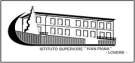 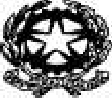 ISTITUTO SUPERIORE “IVAN PIANA” (BGIS00700Q)Istituto Tecnico Settore Economico/Commerciale “Ivan Piana” (BGTD007012)Istituto Tecnico Settore Tecnologico/Industriale “Galileo Galilei” (BGTF007018)Istituto Professionale Socio Sanitario (BGRF00701C)Via XX Settembre, 4 - 24065 LOVERE (BG) Codice fiscale: 81003120169Tel. 035/960300-960229  Fax 035/983325  Sito internet: www.ispiana.edu.itE-mail: info@ispiana.edu.it- Posta elettronica certificata: bgis00700q@pec.istruzione.itPatto di Corresponsabilità per le esperienze di mobilità studentesca individualeIl seguente accordo viene condiviso e sottoscritto dallo studente partecipante ad un programma di mobilità individuale, dalla sua famiglia, dalla scuola al fine diconcordare un iter formativo personalizzato, trasparente e vincolante, volto a valorizzare l’esperienza all’estero nelle procedure di riammissione nella classe di origine;chiarire le modalità e i criteri per la valutazione;promuovere un clima sereno e fiducioso, di reciproco rispetto e collaborazione, in presenza di esperienze di mobilità individuale fortemente sostenute dall’Unione Europea;valorizzare le potenzialità di tali esperienze ai fini di una ricaduta nell’intera comunità	scolastica	e	nel	territorioLo studente si impegna afrequentare regolarmente, con interesse e partecipazione, la scuola ospitante all’esteroinformare con regolarità il Consiglio di Classe, tramite il tutor, dell’andamento scolastico nella scuola ospitante sulle materie che sta seguendo, i progetti, i laboratori, gli apprendimenti linguistici, le competenze acquisite (linguistiche, tecnologiche, sociali, disciplinari, etc.)trasmettere alla scuola italiana un certificato di frequenza ed eventuali valutazioni rilasciate dalle scuola estera nel corso dell’anno (es. pagella del primo quadrimestre, certificazioni, etc.)richiedere alla scuola ospitante e trasmettere tempestivamente, a conclusione della sua esperienza, la documentazione utile al riconoscimento, la valutazione e la valorizzazione degli studi compiuti all’esteroLa famiglia di impegna acurare con particolare attenzione gli atti burocratici (iscrizione, comunicazioni, etc.)mantenere contatti regolari con il tutor per aggiornarlo sull’andamento dell’esperienza all’estero del proprio figliosostenere e sollecitare, se necessario, il passaggio di informazioni fra lo studente all’estero e la scuolaIl Dirigente scolastico e il Consiglio di Classe si impegnano aincaricare un docente (tutor o coordinatore del CdC) come figura a cui lo studente e la famiglia possano fare riferimento durante il periodo di studio all’esteroindicare alcuni – pochi – contenuti irrinunciabili di apprendimento per le discipline del programma italiano che non verranno seguite durante il soggiorno all’esteroconcordare con l’alunno le modalità ed i tempi per l’accertamento e per l’eventuale attività di recuperoesprimere una valutazione globale che tenga conto del percorso di studio compiuto all’estero e dell’accertamento sui contenuti disciplinari irrinunciabilicurare la valorizzazione dell’esperienza nella classe,	individuando eventuali approfondimenti tematici e curriculari da svolgere con la stessaAi fini della valutazione, il Consiglio di Classe acquisiràil certificato di frequenza rilasciato dalla scuola esterale valutazioni formali ed informali rilasciate dalla scuola estera nel corso dell’anno, accompagnate da una legenda che aiuti a convertire il risultato ottenuto all’estero in valutazione in decimali.Luogo e data …..............La scuola	Lo studente	La famiglia.................................	.....................................	.................................Nome e Cognome alunnoClasseProgramma e destinazioneData inizio e conclusione del soggiorno all’esteroNome e e-mail del docente tutor a cui l’alunno si impegna a riferire durante il soggiorno di studio all’esteroNome e indirizzo scuola ospitante (da inserire appena possibile)